Michigan Avenue Athletic Clubwhere everyone is a winnerwelcome to the wonderful world of the Michigan Avenue Athletic Club. We’re a full service health and fitness club dedicated to providing a friendly and supportive atmosphere for people of all ages and abilities. We offer a vast array of equipment and classes including aerobics, spinning, yoga, kickboxing, and strength training. We have racquetball and tennis, an indoor pool, spa services,a proshop and a café. Use the links below to learn about membership, special events, And to access our weekly spotlight on physical fitness.Membership ratesAbout the staffCalendar of eventsWeekly spotlight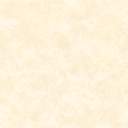 